BRIDGE OF HOPE ORGANIZATION (BOHO)For Vulnerable Children, Youth and Women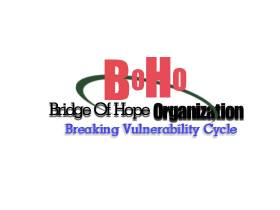 TEL: +256-773 896 944                                           OFFICE OF THE EXECUTIVE DIRECTORE-MAIL: boho.uganda@gmail.com                                            ETAM AMOLATAR DISTRICTFAX:                                                                NORTHERN UGANDA,WEBSITE:                                                                 DATE:   25/10/2012    Your Ref:GLOBAL HAND ORGANIZATIONDear Sir/MadamRE: REQUEST TO PARTNER WITH GLOBAL HAND ORGANIZATIONBridge Of Hope Organization is a Non-Governmental and Non political Organization not affiliated to any religious denomination founded to create and develop programs for supporting and uplifting vulnerable children, youth and women within the district of Amolatar and, eventually, the whole of Uganda. BOHO has been officially registered to operate in Amolatar District Local government; it wishes to be registered as a national organization. (Registration certificate is attached)The creation of BOHO reflects a great concern about the need to address the lack of opportunities within rural communities in Northern Uganda and later country wide. In these areas poverty was exacerbated by a more than two decade war by the Lord’s Resistance Army (LRA). There is high rate of poverty which manifests itself in very poor standards of living, poor education at all levels, poor health, and poor infrastructure, lack of social and legal protection of vulnerable children, there are early marriages of girls in these districts; school girls form the highest population of dropouts. Gender equality in these areas is totally not being considered. There is however to our dismay no any intervention to curb the above problems.BOHO proposes to address these needs through developing and strengthening the capacities of vulnerable children, youth, and women in terms of social protection, health, livelihood and education aimed at increasing income levels. We strongly believe that unleashing the potential of organized vulnerable children, youth and women is the way forward towards health, sustainable rural development and, ultimately, the eradication of poverty in our communities. The aims and objectives of Bridge of Hope Organization (BOHO) are in line with Ugandan government programs including, but not limited to, the National Strategic Programme Plan of Interventions For Orphans and Other Vulnerable Children (NSPPI-2), National policy for Orphans and other vulnerable children (NOP), the Health Improvement Plan (HIP), the Poverty Eradication Action Plan (PEAP) and the Plan for Modernization of Agriculture (PMA) among others.Aims and Objectives of Bridge of Hope OrganizationTo strengthen capacity and provision of essential services to families, caregivers of orphans and other vulnerable childrenTo increase access to social protection and legal services for women, orphans and other vulnerable children, their caregivers and families/householdsTo promote public health concerns and neglected health concerns of vulnerable children, youth and women.To promote sustainable development by uplifting the livelihoods of vulnerable children, youth and women through greater awareness, promotion of productive enterprises and increased income levelsTo provide capacity-building services, technical skills and professional services to vulnerable children, youth and women through trainings by subject matter specialists in the fields of vocational education, agriculture, and environmental programs.To promote nature conservation by addressing environmental concerns while mitigating activities that lead to global warming and environmental degradation.To promote proper nutrition at all stages of development through all appropriate and available means.BOHO has designed to tackle their implementations to fulfill the above objectives by creation of three major agendas of which each agenda has implementation schemes to address development challenges and these are;Orphans and other vulnerable children Agenda; here the implementation schemes include social and legal protection, self sufficiency and livelihoods, Education and learning life skills, Enterprise and Employment, setting up a home and integration in the community.Women Agenda; here the implementation schemes include Social  protection, Women’s Human Rights, Economic Empowerment and Livelihoods, Governance, Peace and Security, Reproductive Health and Rights, and HIV/AIDSYouth Agenda; here implementation schemes include Education and learning life skills, Entrepreneurship and Employment, Economic empowerment and livelihoodsIn the above context therefore, BOHO is looking forward to other NGOs to partner with and support them to implement activities and projects that fulfill their objectives.In this regard therefore, BOHO requests GLOBAL HAND ORGANIZATION to partner and support them in the implementation of their projects. BOHO also intends to look for donors and fundraising programs through whom we hope to build a program that is self sustaining. We have so far identified Women for Women International (http://www.womenforwomen.org/), CALM Africa (http://www.calmafrica-ug-org/), Children First Uganda (http://www.childrenfirstuganda.org.uk/), with whom we are in conversation to support us.Other relevant documents that will be required to be submitted by BOHO will definitely be submitted accordingly in order to strengthen this partnership; however, registration certificate of BOHO is attached to this application.Contact Person: AKEJO BRUNO SSERUNKUMA (Executive Director BOHO)                          E-mail Adress: brunoakejo@yahoo.com Tel: +256-773-896-944We shall be grateful if our request is consideredThanks Abundantly,Yours Faithfully,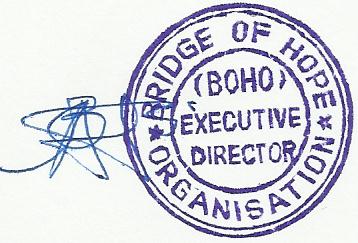 Akejo Bruno sserunkumaExecutive Director BOHO